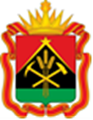 ПРАВИТЕЛЬСТВО КЕМЕРОВСКОЙ ОБЛАСТИ – КУЗБАССАПОСТАНОВЛЕНИЕ__________________________г.  №__________г. КемеровоО признании утратившим силу некоторых постановлений Правительства Кемеровской области – Кузбасса Правительство Кемеровской области – Кузбасса п о с т а н о в л я е т:1. Признать утратившими силу постановления Правительства Кемеровской области – Кузбасса:от 15.05.2020 № 284 «Об утверждении Порядка и условий назначения ежемесячной денежной выплаты на ребенка в возрасте от 3 до 7 лет включительно»;от 11.08.2020 № 478 «О внесении изменений в некоторые постановления высшего исполнительного органа государственной власти Кемеровской области – Кузбасса»;от 31.08.2020 № 538 «О внесении изменений в постановление Правительства Кемеровской области – Кузбасса от 15.05.2020 № 284 «Об утверждении Порядка и условий предоставления ежемесячной денежной выплаты, порядка определения состава семьи, учитываемого при расчете среднедушевого дохода семьи, а также требований, в соответствии с которыми семьи, имеющие ребенка (детей), признаются нуждающимися в поддержке в целях предоставления им ежемесячной денежной выплаты»;от 02.02.2021 № 46 «О внесении изменений в постановление Правительства Кемеровской области – Кузбасса от 15.05.2020 № 284 «Об утверждении Порядка и условий предоставления ежемесячной денежной выплаты, порядка определения состава семьи, учитываемого при расчете среднедушевого дохода семьи, а также требований, в соответствии с которыми семьи, имеющие ребенка (детей), признаются нуждающимися в поддержке в целях предоставления им ежемесячной денежной выплаты»;от 28.05.2021 № 274 «О внесении изменений в постановление Правительства Кемеровской области – Кузбасса от 15.05.2020 № 284 «Об утверждении Порядка и условий предоставления ежемесячной денежной выплаты, порядка определения состава семьи, учитываемого при расчете среднедушевого дохода семьи, а также требований, в соответствии с которыми семьи, имеющие ребенка (детей), признаются нуждающимися в поддержке в целях предоставления им ежемесячной денежной выплаты»;от 19.10.2021 № 632 «О внесении изменений в постановление Правительства Кемеровской области – Кузбасса от 15.05.2020 № 284 «Об утверждении Порядка и условий предоставления ежемесячной денежной выплаты, порядка определения состава семьи, учитываемого при расчете среднедушевого дохода семьи, а также требований, в соответствии с которыми семьи, имеющие ребенка (детей), признаются нуждающимися в поддержке в целях предоставления им ежемесячной денежной выплаты»;от 29.03.2022 № 158 «О внесении изменений в постановление Правительства Кемеровской области – Кузбасса от 15.05.2020 № 284 «Об утверждении Порядка и условий предоставления ежемесячной денежной выплаты, порядка определения состава семьи, учитываемого при расчете среднедушевого дохода семьи, а также требований, в соответствии с которыми семьи, имеющие ребенка (детей), признаются нуждающимися в поддержке в целях предоставления им ежемесячной денежной выплаты»;от 18.04.2022 № 216 «Об обеспечении реализации Закона Кемеровской области – Кузбасса «О ежемесячной денежной выплате на ребенка в возрасте от восьми до семнадцати лет».2. Настоящее постановление подлежит опубликованию на сайте «Электронный бюллетень Правительства Кемеровской области – Кузбасса».3. Контроль за исполнением настоящего постановления возложить на заместителя председателя Правительства Кемеровской области – Кузбасса (по вопросам социального развития) Воронину Е.А.Первый заместитель Губернатора Кемеровской области – Кузбасса – председатель Правительства Кемеровской области – КузбассаИ.В. Середюк